Referat  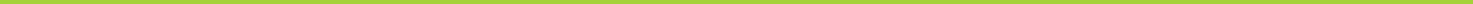 - fra   Mødested:		, 9000 AalborgMødetidspunkt:	Mandag den  2017 kl. 1.00 – 2.00Referent: 		Lotte Tak for dejlig mad til Terndrup Kro. Torben Bundgård holdt et oplæg om mange aspekter i forbindelse  med frivilligt arbejde, hvor han kom ind på: typer ; politisk, fagligt og udførende arbejdeFormelle og uformelle roller; f/, menige              mer, k, wansvarlige og              aer for frivilligt arbejdeEn væsentlig pointe i forhold til at skaffe og motivere frivillige var ifølge Torben, at det betaler sig at vsom.Præsentationen fra Torbens oplæg bliver sendt ud sammen med referatet og ligger også på Vivaboligs hjemmeside. Efterfølgende arbejdede deltagerne med forslag til følgende 3 spørgsmål. Besvarelserne er skrevet under hvert spørgsmål.Hvordan omsætter vi dagens input til handling?Besvarelser:Blive bedre til at spørge om hjælp/ideerFortælle at man ikke behøver at være med i bestyrelsen men godt kan være med i udvalgFremtidige mødestrukturer: Bordet rundt afslutningAktion ift. at få nye medlemmerKigge på modellerne – hvor er vores udfordringer? Hvilke typer har vi brug for?Kigge på de sidste slides – hvilke giver mening for os at overføre til handling?Vi kan starte med os selvIndgå i det daglige arbejde – De input der passer til vores organisationHvordan udvikler vi afdelings-, repræsentantskabs- og andre møder, så de er attraktive?Besvarelser:Ture for afdelingsbestyrelserInput fra møder/korte indslagDeltage i de forskellige afdelingers beboermøderEvaluere ”dette” på næste bestyrelsesmøde > videregive til de andreBruge de sociale medierMindre gentagende information – kortfattethedFå folk mere aktive ved bla. at fortælle resultaterne, afstemninger, har folk fået noget ud af mødet?Der skal være noget for alle – tilbud til alle aldersgrupper, gode tilbud, eksterne inputDet er vigtigt at emnerne bliver præsenteret så ”appetitligt” som muligtHvordan får vi delt dagens viden med alle afdelingsbestyrelser?Besvarelser:Et referat og måske enkelte slides i KontaktenDer kan lægges et referat på hjemmesiden under referater af møderGode referaterIntranet og BeboernetDialog mellem beboere og bestyrelserOpslagBeboerbladFortæl de vigtigste punkter og brug evt. Torbens hovedpointerDrøfte og debattere eventuelle tanker med resten af bestyrelsenBruge de sociale medierEvaluere på næste bestyrelsesmøde > videregive til de andreFællesmøder omkring aktiviteter i afdelingen Der var ikke noget til punktet._______________		_______________Pia Hornbæk			Lotte LangerFormand			Referent